F50.20.5.08- v1F50.20.5.08- v1F50.20.5.08- v1F50.20.5.08- v1F50.20.5.08- v1F50.20.5.08- v1F50.20.5.08- v1F50.20.5.08- v1Archivo de GestiónControl de préstamo de documentos físicos 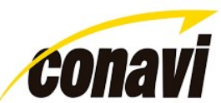 Control de préstamo de documentos físicos Control de préstamo de documentos físicos Control de préstamo de documentos físicos Control de préstamo de documentos físicos Control de préstamo de documentos físicos Control de préstamo de documentos físicos Control de préstamo de documentos físicos Teléfono: 
2202-54401. Información General1. Información General1. Información General1. Información General1. Información General1. Información General1. Información General1. Información General1. Información GeneralN°1.1 Fecha Solicitud1.2 Persona solicitante1.3 Persona facilitante1.4 Tipo documental1.5 Ubicación documental1.6 Descripción de los documentos1.7 Firma1.8 Fecha  devolución123456789102. Aprobado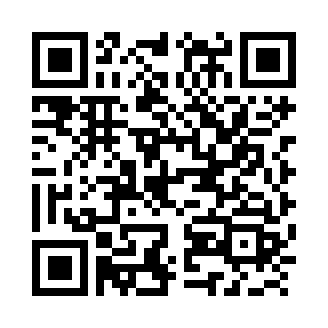 2. Aprobado2. Aprobado2. Aprobado3. Comunicado 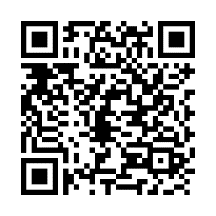 3. Comunicado 3. Comunicado Elaborado por: Departamento de Análisis AdministrativoElaborado por: Departamento de Análisis Administrativo2. Aprobado2. Aprobado2. Aprobado2. Aprobado3. Comunicado 3. Comunicado 3. Comunicado Elaborado por: Departamento de Análisis AdministrativoElaborado por: Departamento de Análisis AdministrativoF50.20.5.08- v1F50.20.5.08- v1INSTRUCTIVO DE LLENADOINSTRUCTIVO DE LLENADOControl de documentos prestados en Archivo de GestiónControl de documentos prestados en Archivo de GestiónObjetivo: Registrar de manera detallada los documentos que se dan en calidad de préstamo, tanto al usuario interno como externo del Conavi, para llevar un control a nivel de Archivo de Gestión.Objetivo: Registrar de manera detallada los documentos que se dan en calidad de préstamo, tanto al usuario interno como externo del Conavi, para llevar un control a nivel de Archivo de Gestión.1.Información general: Es la información general de los documentos a prestar.1.1Fecha de solicitud: Es la fecha en que se realiza el préstamo1.2Nombre solicitante: Es el nombre completo de la persona solicitante del documento.1.3Nombre facilitante: Es el nombre del funcionario encargado de la custodia del documento.1.4Tipo documental: Es el tipo de documento a facilitar.1.5Ubicación documental: Es la ubicación exacta del documento.1.6Descripción de los documentos: Son las características interna y externa del documento.1.7Firma: Es la firma de la persona solicitante.1.8Fecha de devolución: Es la fecha en que se realiza la devolución del documento.2. Aprobación: Son los datos de aprobación del presente formulario (Código QR).3.Comunicado: Son los datos del comunicado del presente formulario (Código QR).